Claude BOULARDSur toi personnellement :  1.     Pour toi, le football c’est : une passion2.     Club(s) précédent(s) : Fc Yonnais, Saligny, Dompierre 3.     Le plus haut niveau auquel tu as joué : P1  4.     Depuis quand es-tu au club : 18 ans 5.     Poste que tu occupes sur le terrain : 11 6.     Le poste que tu aimerais jouer : 10 7.     Le meilleur joueur du monde à ton poste : Messi 8.     Un geste de superstition : le lacet chaussure G sur l'exterieur9.     Ton geste technique préféré : coup franc10.   Ton club préféré : ESB 11.   Ton joueur préféré : Drogba 12.   Ton entraineur préféré : arsène wenger  ﻿ Dans les vestiaires de l’ESB : 13.   Le plus en retard : Richard Matrat14.   Le plus chambreur : Manu Dias 15.   Le Mr Prout : M. Eustache 16.   Le moins attentif : Faivre Lucas 17.   Le plus trainard : E. Vinet  18.   Le plus bringueur : Dany Guilbault 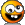 Sur le terrain : 19.   Le plus technique : Arthur Violleau20.  Le plus rapide : Seb Poissonnet21.   La plus grosse charrette : Yohan Petit22.  Le plus réaliste devant le but : Seb Poissonnet  23.  Le plus « tireur de pigeons » : Jérémy Roirand 24.  Le plus râleur : Julien Vincent 25.  Le plus fragile : Matthieu Ytasse 26.  Le meilleur joueur sur le terrain : Alex sageQuestions bonus : 27.  Le meilleur supporter : Le vrai...
28.  Le meilleur « GLAND’OR » : Morgan Richard 29.  Ton meilleur souvenir au club : création projet jeunes il y a 18 ans30.  Décris L’ESB en un mot : que du bonheur !!!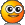 